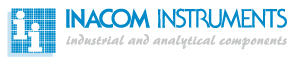 Part NumberDescriptionDescription789100789100KDS 100 Legacy Single Syringe Infusion Pump 220VAC (Accommodates 10ul - 60ml syringes)789100Y789100YKDS 100 Legacy Single Syringe Infusion Pump with footswitch connection (footswitch 780225 sold separately) 220VAC789101789101KDS 101 Legacy Nanoliter Dual Syringe Pump 220VAC (Accommodates 10ul - 10ml syringes)789120789120KDS 120 Legacy Dual Syringe, Single Cycle Push-Pull Syringe Pump 220VAC (Accommodates  four 10ul - 10ml syringes)789200789200KDS 200 Legacy Dual Infusion Syringe Pump 220VAC (Accommodates 10ul - 140ml syringes)789210789210KDS 210 Legacy Dual Infusion/Withdrawal Syringe Pump 220VAC (Accommodates 10ul - 140ml syringes)789220789220KDS 220 Legacy Multi Syringe Infusion Pump 220VAC (Accommodates 10ul - 140ml syringes)789230789230KDS 230 Legacy Multi Syringe Infusion/Withdrawal Pump 220VAC (Accommodates 10ul - 140ml syringes)789250789250KDS 250 Legacy Nanoliter 4 Syringe Infusion Pump 220VAC (Accommodates 10ul - 10ml syringes)789260789260KDS 260 Legacy Single Cycle Continuous Push-Pull Syringe Pump 220VAC (Accommodates 10ul - 60ml syringes)789270789270KDS 270 Legacy Continuous Push-Pull Syringe Pump 220VAC (Accommodates 10ul - 60ml syringes)789311789311KDS 310 Legacy Plus Nano Syringe Pump 220VAC (Accommodates 0.5ul -250ul syringes)789311Y789311YKDS 310 Legacy Plus Nano Syringe Pump with foot switch interface 220VAC (Accommodates 0.5ul -250ul syringes)789202789202KDS 200 Legacy Dual Infusion Programmable Syringe Pump (Accommodates 10ul - 140ml syringes)789212789212KDS 210 Legacy Dual Infusion/Withdrawal Programmable Syringe Pump (Accommodates 10ul - 140ml syringes)789222789222KDS 220 Legacy Multi Syringe Infusion Programmable (Accommodates 10ul - 140ml syringes)789232789232KDS 230 Legacy Multi syringe Infusion/Withdrawal  Programmable (Accommodates 10ul - 140ml syringes)789252789252KDS 250 Legacy Nanoliter 4 syringe Infusion Pump Programmable (Accommodates 10ul - 10ml syringes)789262789262KDS 260 Legacy Nanoliter 4 syringe I/W Programmable (Accommodates 10ul - 60ml syringes)789272789272KDS 270 Legacy Continuous Push-Pull Syringe Pump Programmable 220VAC (Accommodates 10ul - 60ml syringes)789410789410KDS 410 Legacy High Pressure Single Syringe Pump 220VAC (Accommodates 10ul - 140ml syringes)789412789412KDS 410 Legacy High Pressure Single Syringe Pump Programmable 220VAC (Accommodates 10ul - 140ml syringes)782900782900Microliter OEM syringe pump 220VAC (Accommodates 0.5ul - 1ml syringes)782910782910Milliliter OEM syringe pump 220VAC (Accommodates 0.5ul - 60ml syringes)789520789520KDS 520 Volume Dispense System 220VAC (Accommodates 10ul - 60ml syringes)789510789510KDS 510 Dual Rate Syringe Pump System 220VAC (Accommodates 10ul - 60ml syringes)780223780223RS - 232C Cable for Legacy 2XX/310/410 Syringe Pump10000151000015KDS 100 Series keypad, spare part20000152000015KDS 200 Series keypad, spare part780224780224Footswitch for KDS Legacy 200 Series788100788100Legato® 100 Single Infuse Only Touch Screen Syringe Pump (Accommodates 0.5ul - 60ml syringes)788101788101Legato® 101 Dual Infuse Only Touch Screen Syringe Pump (Accommodates 0.5ul - 10ml syringes)788180SGL788180SGLLegato® 185 Picoliter Single Infuse/Withdraw/Programmable Touch Screen Syringe Pump (Accommodates 0.5ul - 60ml syringes)788180788180Legato® 180 Picoliter Dual Infuse/Withdraw/Programmable Touch Screen Syringe Pump (Accommodates 0.5ul - 10ml syringes)788110788110Legato® 110 Single Infuse/Withdraw/Programmable Touch Screen Syringe Pump (Accommodates 0.5ul - 60ml syringes)788111788111Legato® 111 Dual Infuse/Withdraw/Programmable Touch Screen Syringe Pump (Accommodates 0.5ul - 10ml syringes)788130788130Legato® 130 Nanoliter Single Infuse/Withdraw/Programmable Touch Screen Syringe Pump (Accommodates 0.5ul - 1ml syringes)788950788950Legato® 110 Single Infuse/Withdraw OEM Syringe Pump (Accommodates 0.5ul - 60ml syringes)788110DRS788110DRSLegato® 110 DRS (Dual Rate System) - 2 Legato® 110 Single Syirnge Pumps with connection cable788200788200Legato® 200 Dual Infuse Only Touch Screen Syringe Pump (Accommodates 0.5ul - 140ml syringes)788210788210Legato® 210 Dual Infuse/Withdraw Touch Screen Syringe Pump (Accommodates 0.5ul - 140ml syringes)788212788212Legato® 210 Dual Programmable Infuse/Withdraw Touch Screen Syringe Pump (Accommodates 0.5ul - 140ml syringes)788212-AI788212-AILegato® 210 Dual Programmable Infuse/Withdraw Touch Screen Syringe Pump with 0-10VDC Analog Control788300788300Legato® 200/210 Plastic or Glass 6/10 Multi Rack (Accommodates 0.5ul - 20ml syringes)788301788301Legato® 200 Family Large Plastic syringe 4 x 140 Multi Rack (Accommodates four 60ul - 140ml plastic syringes)788302788302Legato® 200/210 Plastic or Glass Syringe Microliter Rack (Accommodates 0.5ul - 140ml syringes)788270788270Legato® 270 Dual Continuous Push-Pull Touch Screen Syringe Pump (Accommodates 0.5ul - 140ml syringes)788272788272Legato® 270 Dual Continuous Push-Pull Programmable Touch Screen Syringe Pump (Accommodates 0.5ul - 140ml syringes)788272-AI788272-AILegato® 270 Dual Continuous Push-Pull Programmable with 0-10VDC Analog Control788380788380Legato® 380 Emulsifier780225780225Footswitch for KDS Legato, Allegro & Legacy 310 Plus 780279780279Continuous Flow Kit for Legato 270/270P; Legacy KDS 260/270788000788000Adagio Syringe Pump Control Software for Legato® syringe pumps (1 license for software on USB Key)788303788303Anti-Siphon Kit for Legato® 200788304788304Legato® RS485 Pump to Pump Communication 0.5m788305788305Legato® RS485 Pump to Pump Communication 2m788306788306Legato® USB Cable PC to pump Communication 2m788307788307Legato® USB Cable PC to pump Communication 5m788308788308Legato® 200 Series RS232 Pump to Pump Communication Cable 2m788309788309Line Cord US 115V (Compatible with Legato® & Legacy Syringe Pumps)788310788310Line Cord European (Compatible with Legato® & Legacy Syringe Pumps)788311788311Line Cord UK (Compatible with Legato® & Legacy Syringe Pumps)788312788312Legato® Adapter Digital I/O (15 pin to 9 pin)788313788313Adapter D Sub 15 to Terminal Block788315788315Hex Key for Legacy and Legato syringe pump stop collar adjustment788316788316Lubricant Superlube 1cc788317788317Upgrade Legato® 200 Infuse Only to Legato 210 Infuse/Withdraw788319788319Upgrade Legato® 210/270 to Programmable703039703039Analog Control Cable BNC-BNC 5m51460375146037Replacement Fuse for Legato® 200/27051552885155288Replacement Battery for Legato® 200/270788326788326Legato® 100 Series US Cord with Power Supply  788327788327Legato® 100 Series EU Cord with Power Supply  788328788328Legato® 100 Series UK Cord with Power Supply  788329788329Legato® 100 upgrade to Legato 110 788332788332Continuous Low Pressure Pinch Valve Box (Compatible with Legato® & Legacy Syringe Pumps)788333788333Autofill Low Pressure Pinch Valve Box (Compatible with Legato® & Legacy Syringe Pumps)788335788335Continuous Medium Presure Teflon Valve Box (Compatible with Legato® & Legacy Syringe Pumps)788336788336Autofill Medium Pressure Teflon Valve Box (Compatible with Legato® & Legacy Syringe Pumps)788337788337Continuous High Pressure Solenoid Valve Box (Compatible with Legato® & Legacy Syringe Pumps)788338788338Autofill High Pressure Solenoid Valve Box (Compatible with Legato® & Legacy Syringe Pumps)788345788345Low Pressure Auto Fill Kit: Contains Female luer lock to 1/16 barb (4 pcs), union 1/16 barb to 1/16 barb (4 pcs) & C-flex tubing (10ft/3m)788346788346Low Pressure Continuous Delivery Kit - (2x 788345 autofill kit) 788347788347Medium Pressure Nut/Ferrule Auto Fill Kit: Contains Nut PEEK 1/16, 1/4-28 (3 pcs), Ferrule, flangeless 1/16 (3 pcs) & Teflon tubing (5ft/1.5m)788348788348Medium Pressure Nut / Ferrule Continuous Delivery Kit - (2x 788347 autofill kit) 788349788349Medium Pressure Barb Auto Fill Kit: Contains Barb 1/16 (3 pcs) & C-flex tubing (10ft/3m)788351788351Medium Pressure Luer Auto Fill Kit 
Female to male luer lock 1/4-28 (1 pc), Male to female luer lock 1/4-28 (2 pcs)788352788352Medium Pressure Luer Continuous Delivery Kit - (2x autofill kit)788353788353Medium Pressure Barb Continuous Delivery Kit - (2x autofill kit) 780801780801Stainless Steel Syringe Syringe 2.5 ml780802780802Stainless Steel Syringe Syringe 8ml780803780803Stainless Steel Syringe Syringe 20ml780804780804Stainless Steel Syringe Syringe 50 ml780805780805Stainless Steel Syringe Syringe 100 ml780806780806Stainless Steel Syringe Syringe 200 ml780807780807Stainless Steel Syringe Syringe 8ml780808780808Stainless Steel Syringe Syringe 20ml780809780809Stainless Steel Syringe Syringe 50 ml780810780810Stainless Steel Syringe 100 ml780811780811Stainless Steel Syringe 200 ml780812780812Stainless Steel Syringe 20ml780813780813Stainless Steel Syringe 50 ml780814780814Stainless Steel Syringe 100 ml780815780815Stainless Steel Syringe 200 ml780816780816Stainless Steel Syringe 20ml780817780817Stainless Steel Syringe 50 ml780818780818Stainless Steel Syringe 100 ml780819780819Stainless Steel Syringe 200 ml (does not work with KDS pumps)780830780830Stainless Steel Syringe Replacment BalSeal 2.5 ml  (qty 1 ea)780831780831Stainless Steel Syringe Accessory Perfluroelastomer O ring 8 ml (qty 2 ea)780832780832Stainless Steel Syringe Accessory Perfluroelastomer Backup Teflon 8 ml (qty 2 ea)780833780833Stainless Steel Syringe Accessory Perfluroelastomer Tip Seal O ring 2.5 or 8 ml (qty 1 ea)780834780834Stainless Steel Syringe Accessory Perfluroelastomer O ring 20 ml (qty 2 ea)780835780835Stainless Steel Syringe Accessory Perfluroelastomer O ring 50 ml ( qty 2 ea)780836780836Stainless Steel Syringe Accessory Perfluroelastomer O ring 100 ml (qty 2 ea)780837780837Stainless Steel Syringe Accessory Perfluroelastomer O ring 200 ml (qty 2 ea)780838780838Stainless Steel Syringe Accessory Replacement Viton  O ring 20 ml (qty 10 ea)780839780839Stainless Steel Syringe Accessory Replacement Viton  O ring 50 ml (qty 10 ea)780840780840Stainless Steel Syringe Accessory Replacement Viton  O ring 100 ml (qty 10 ea)780841780841Stainless Steel Syringe Accessory Replacement Viton  O ring 200 ml (qty 10 ea)780842780842Stainless Steel Syringe Accessory Perfluroelastomer Tip seal O ring 20 to 200 ml (qty 1 ea)780843780843Stainless Steel Syringe Accessory Replacement Viton Tip Seal O Ring Seal 20 to 200 ml (qty 20 ea)780844780844Stainless Steel Syringe Accessory 1/16" Swagelok Fitting for 2.5 to 8 ml syringe (qty 1 ea)780845780845Stainless Steel Syringe Accessory 1/8" Swagelok Fitting for 2.5 to 8 ml syringe (qty 1 ea)780846780846Stainless Steel Syringe Accessory 1/16" Swagelok Fitting for 20 to 200 ml syringe (qty 1 ea)780847780847Stainless Steel Syringe Accessory 1/8" Swagelok Fitting for 20 to 200 ml syringe (qty 1 ea)780848780848Stainless Steel Syringe Accessory 1/4" Swagelok Fitting for 20 to 200 ml syringe (qty 1 ea)780849780849Stainless Steel Syringe Accessory Luer Lock Fitting for 20 to 200 ml syringe (qty 1 ea)780871780871Glass Syringe 1ml - (pkg 6 ea)780872780872Glass Syringe 2ml - (pkg 6 ea)780873780873Glass Syringe 5ml - (pkg 6 ea)780874780874Glass Syringe 10ml - (pkg 6 ea)780875780875Glass Syringe 20ml - (pkg 6 ea)780876780876Glass Syringe 30ml - (pkg 6 ea)780877780877Glass Syringe 50ml -  (pkg 6 ea)780878780878Glass Syringe 100ml - (1 ea) The 100 ml syringes will only work with infuse only syringe pumps. KDS 200, and Legato 200. 780879780879Glass Syringe 150ml (does not work with KDS pumps)780880780880Glass Syringe 200ml (does not work with KDS pumps)780850780850Plastic Syringe 1ml/1cc Norm-Ject - (pkg 25 ea) Tuberculin Syringe780851780851Plastic Syringe 3ml/3cc LL Norm-Ject - (pkg 25 ea)  Centric Luer Lock Syringe780852780852Plastic Syringe 5ml/5cc LL Norm-Ject - (pkg 25 ea)  Centric Luer Lock Syringe780853780853Plastic Syringe 10ml/10cc LL Norm-Ject - (pkg 25 ea)  Centric Luer Lock Syringe780854780854Plastic Syringe 20ml/20cc LL Norm-Ject - (pkg 25 ea)  Centric Luer Lock Syringe780855780855Plastic Syringe 30ml/30cc LL Norm-Ject - (pkg 25 ea)  Centric Luer Lock Syringe780856780856Plastic Syringe 50ml/50cc LL Norm-Ject - (pkg 25 ea)  Centric Luer Lock Syringe780857780857Plastic Syringe 3ml/3cc LS Norm-Ject - (pkg 25 ea)  Centric Luer Slip Syringe780858780858Plastic Syringe 5ml/5cc LS Norm-Ject - (pkg 25 ea)  Centric Luer Slip Syringe780859780859Plastic Syringe 10ml/10cc LS Norm-Ject - (pkg 25 ea)  Centric Luer Slip Syringe780860780860Plastic Syringe 20ml/20cc LS Norm-Ject - (pkg 25 ea)  Centric Luer Slip Syringe780861780861Plastic Syringe 30ml/30cc LS Norm-Ject - (pkg 25 ea)  Centric Luer Slip Syringe780862780862Plastic Syringe 50ml/50cc LS Norm-Ject - (pkg 25 ea)  Centric Luer Slip Syringe780863780863Plastic Syringes Mixed Package (QTY 30) of Luer Slip
5 each of LS syringes 3 ml, 5 ml, 10 ml, 20 ml 30 ml 50 ml780864780864Plastic Syringes Mixed Package (QTY 30) of Luer Lock
5 each of Luer Lock syringes 3 ml, 5 ml, 10 ml, 20 ml 30 ml 50 ml72178172178150ul PTFE Luer Lock Hamilton™ 1700 Series GASTIGHT™ Syringe721782721782100ul PTFE Luer Lock Hamilton™ 1700 Series GASTIGHT™ Syringe721783721783250ul PTFE Luer Lock Hamilton™ 1700 Series GASTIGHT™ Syringe721784721784500ul PTFE Luer Lock Hamilton™ 1700 Series GASTIGHT™ Syringe7218317218311ml PTFE Luer Lock Hamilton™ 1000 Series GASTIGHT™ Syringe7218327218322.5ml PTFE Luer Lock Hamilton™ 1000 Series GASTIGHT™ Syringe7218337218335ml PTFE Luer Lock Hamilton™ 1000 Series GASTIGHT™ Syringe72183472183410ml PTFE Luer Lock Hamilton™ 1000 Series GASTIGHT™ Syringe72183572183525ml PTFE Luer Lock Hamilton™ 1000 Series GASTIGHT™ Syringe72183672183650ml PTFE Luer Lock Hamilton™ 1000 Series GASTIGHT™ Syringe721837721837100ml PTFE Luer Lock Hamilton™ 1000 Series GASTIGHT™ Syringe788314788314Syringe Barrel Plunger Adapter for 25ml, 50ml and 100ml Hamilton Gastight Syringe, required for withdraw function785501785501Allegro I Peristaltic Pump System785502785502Allegro II Peristaltic Pump System785503785503Allegro III Peristaltic Pump System785601785601Tubing Masterflex® C-FLEX ULTRA L/S® 14, Quantity 7.6 m (25 ft) / pk785602785602Tubing Masterflex® C-FLEX ULTRA L/S® 16, Quantity 7.6 m (25 ft) / pk785603785603Tubing Masterflex® C-FLEX ULTRA L/S® 25, Quantity 7.6 m (25 ft) / pk785604785604Tubing Masterflex® C-FLEX ULTRA L/S® 17, Quantity 7.6 m (25 ft) / pk785605785605Tubing Masterflex® C-FLEX ULTRA L/S® 18, Quantity 7.6 m (25 ft) / pk785606785606Tubing Masterflex® FDA VITON  L/S® 13, Quantity 7.6 m (25 ft) / pk785607785607Tubing Masterflex® FDA VITON  L/S® 14, Quantity 7.6 m (25 ft) / pk785608785608Tubing Masterflex® FDA VITON  L/S® 16, Quantity 7.6 m (25 ft) / pk785609785609Tubing Masterflex® FDA VITON  L/S® 25, Quantity 7.6 m (25 ft) / pk785610785610Tubing Masterflex® FDA VITON  L/S® 17, Quantity 7.6 m (25 ft) / pk785611785611Tubing Masterflex® FDA VITON  L/S® 18, Quantity 7.6 m (25 ft) / pk785612785612Tubing Masterflex® TYGON ELFL  L/S® 13, Quantity 7.6 m (25 ft) / pk785613785613Tubing Masterflex® TYGON ELFL  L/S® 14, Quantity 7.6 m (25 ft) / pk785614785614Tubing Masterflex® TYGON ELFL  L/S® 16, Quantity 7.6 m (25 ft) / pk785615785615Tubing Masterflex® TYGON ELFL  L/S® 25, Quantity 7.6 m (25 ft) / pk785616785616Tubing Masterflex® TYGON ELFL  L/S® 17, Quantity 7.6 m (25 ft) / pk785617785617Tubing Masterflex® TYGON ELFL  L/S® 18, Quantity 7.6 m (25 ft) / pk785618785618Tubing Masterflex® TYGON E-FOOD  L/S® 13, Quantity 15.2 m (50 ft) / pk785619785619Tubing Masterflex® TYGON E-FOOD  L/S® 14, Quantity 15.2 m (50 ft) / pk785620785620Tubing Masterflex® TYGON E-FOOD  L/S® 16, Quantity 15.2 m (50 ft) / pk785621785621Tubing Masterflex® TYGON E-FOOD  L/S® 25, Quantity 15.2 m (50 ft) / pk785622785622Tubing Masterflex® TYGON E-FOOD  L/S® 17, Quantity 15.2 m (50 ft) / pk785623785623Tubing Masterflex® TYGON E-FOOD  L/S® 18, Quantity 15.2 m (50 ft) / pk789070789070Centrifan™ PE-T Small Volume Evaporator - Includes Cold Trap with 500 ml flask and Timer (Rotor not included)789071789071Centrifan™ PE Small Volume Evaporator - Includes Cold Trap with 500 ml flask (Rotor not included)789072789072Centrifan™ Lite - No Cold Trap, vent to a hood or use with aqueous solutions (Rotor not included)788400788400Centrifan™ Rotor 6 x 20 ml Scintillation Vials (Includes one splitter, required for proper evaporation)788401788401Centrifan™ Rotor, 8 x 1.6 ml micro centrifuge tubes (Includes one splitter, required for proper evaporation)788402788402Centrifan™ Rotor 6 x 16 mm x 100 mm Test tubes (Includes one splitter, required for proper evaporation)788403788403Centrifan™ Rotor 8 x 4 ml vials (1 dram; Includes one splitter, required for proper evaporation)788404788404Centrifan™ Rotor 6 x 30 ml Scintillation Vials (Includes one splitter, required for proper evaporation)788405788405Centrifan™ Rotor 4 x 40 ml Scintillation Vials (Includes one splitter, required for proper evaporation)788406788406Centrifan™Rotor 10 x 1.5 ml HPLC vials (Includes one splitter, required for proper evaporation)789070AR789070ARCentrifan™ PE-T Acid Resistant Small Volume Evaporator - Includes Cold Trap with 500 ml flask and Timer (Acid Resistant rotor not included)789071AR789071ARCentrifan™ PE - Acid Resistant Small Volume Evaporator Includes Cold Trap with 500 ml flask (Acid Resistant rotor not included)789072AR789072ARCentrifan™ Lite - Acid Resistant Small Volume Evaporator No Cold Trap, vent to a hood or use with aqueous solutions (Acid Resistant rotor not included)788400AR788400ARCentrifan™ Acid Resistant Rotor 6 x 20 ml Scintillation Vials (Includes one splitter, required for proper evaporation)788401AR788401ARCentrifan™ Acid Resistant Rotor, 8 x 1.6 ml micro centrifuge tubes (Includes one splitter, required for proper evaporation)788402AR788402ARCentrifan™ Acid Resistant Rotor 6 x 16 mm x 100 mm Test tubes (Includes one splitter, required for proper evaporation)788403AR788403ARCentrifan™ Acid Resistant Rotor 8 x 4 ml vials (1 dram; Includes one splitter, required for proper evaporation)788404AR788404ARCentrifan™ Acid Resistant Rotor 6 x 30 ml Scintillation Vials (Includes one splitter, required for proper evaporation)788405AR788405ARCentrifan™ Acid Resistant Rotor 4 x 40 ml Scintillation Vials (Includes one splitter, required for proper evaporation)788406AR788406ARCentrifan™ Acid Resistant Rotor 10 x 1.5 ml HPLC vials (Includes one splitter, required for proper evaporation)788408788408Centrifan™ Accessory 5 pack splitters for 788400 & 788400AR788409788409Centrifan™ Accessory 100  pack splitters for 788400 & 788400AR788410788410Centrifan™ Accessory 1 splitter 8 x 1.6 ml micro centrifuge tubes for 788401 & 788401AR788411788411Centrifan™ Accessory 1 splitter 6 x 16 mm x 100 mm Test tubes for 788402 & 788402AR788412788412Centrifan™ Accessory 1 splitter 8 x 4 ml vials (1 dram) for 788403 & 788403AR788414788414Centrifan™ Accessory 1 splitter 6 x 30 ml Scintillation Vials for 788404 & 788404AR788415788415Centrifan™ Accessory 1 splitter 4 x 40 ml Scintillation Vials for 788405 & 788405AR788416788416Centrifan™ Accessory 1 splitter 10 x 1.5 ml HPLC vials for 788406 & 788406AR788417788417Centrifan™ Conversion Kit, Add Cold Trap to Centrifan™ PE -Lite788418788418Cold Trap Centrifan™ PE (replacement glassware)788419788419Centrifan™ Circulator Coil and Tubing (provides extended concentraton time with chilled Concentrator, water bath must be supplied.788421788421Centrifan™ Flask, round 500 ml, 35/20 socket joint788422788422Centrifan™ Flask, round 100 ml, 35/20 socket joint788423788423Centrifan™ Adapter Kit, Cold Trap Socket to 20 ml Scintillation Vial (low loss distillate collection)788424788424Centrifan™ Clamp pinch, locking, 35/20 Socket Joint785511785511Allegro I HEAD & DRIVER785512785512Allegro II HEAD & DRIVER785513785513Allegro III HEAD & DRIVER785521785521Allegro TOUCH CONTROLLER785531785531Allegro I to III UPGRADE KIT788420788420Immersion cooler for cold trap, fixed at  -60 deg C , 1.5" rigid coil, 120 VAC, 60 Hz788426788426Immersion cooler for cold trap, fixed at  -60 deg C , 1.5" rigid coil, 240 VAC, 50Hz780882780882250ul  Luer Lock Syringe780883780883500ul  Luer Lock Syringe7808847808841.0ml  Luer Lock Syringe7808857808852.5ml  Luer Lock Syringe7808867808865.0ml  Luer Lock Syringe78088778088710.0ml  Luer Lock Syringe78088878088825ml  Luer Lock Syringe78088978088950ml  Luer Lock Syringe780890780890100ml  Luer Lock Syringe780550780550EZFLOW 2010 (780550 now 115V-220V / 50-60Hz)780560780560EZFLOW 2021780570780570EZFLOW 2030780580780580EZFLOW 2040780590780590EZFLOW 2050 
(Requires Reservoir 780591 or 780592)780591780591100ml Reservoir780592780592260ml Reservoir789388789388Gemini 88 Dual Independent Syringe Pump780111780111KDS 111  1SYR LO FLOW INF PUMP780226780226KDS, RS232 CABLE 25FT780227780227KD220 MULTI-SYR INF FULL NUT780237780237KD230 MULTI-SYR I/W FULL NUT780238780238KDS230 PUSHER MULTIRACK ASSY780239780239KDS230 SYRINGE MULTIRACK ASSY780350INT780350INTKDS PICO PUMP780388INT780388INTGEMINI 88780389INT780389INTVALVE BOX LP FOR GEMINI 88780391INT780391INTKDS 35 VENTILATOR